MEGHÍVÓ2019. SZEPTEMBER 9-ÉN HÉTFŐN 17:30-KORA GIMNÁZIUM DÍSZTERMÉBEVÁRAY LÁSZLÓ TANÁR ÚRBÚCSÚKONCERTJÉRE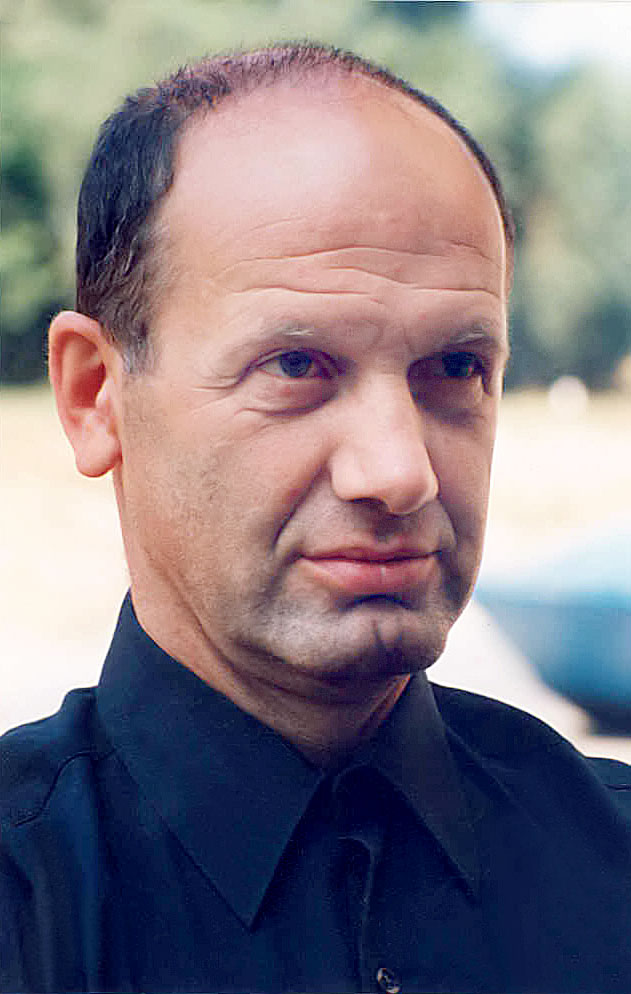 MŰSOR:Takács Jenő: Tarantella Op. 39 szóló zongorára és zenekarraElőadja: Kiss-Szabó Viktória, közreműködik: Dr. Fodorné Kerékgyártó CsillaBartók Béla: Szonáta két zongorára és ütőhangszerekreElőadják: Dr. Fodorné Kerékgyártó Csilla és Várayné Szűcs Katalin (zongora),valamint Fazekas László és Váray László (ütőhangszerek)